CONCERT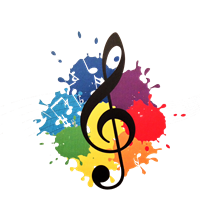 LES  CHŒURS  DE  CARCASSONNESous la direction de Jean-Marc MiquelAccompagné au piano par Christine Tranchant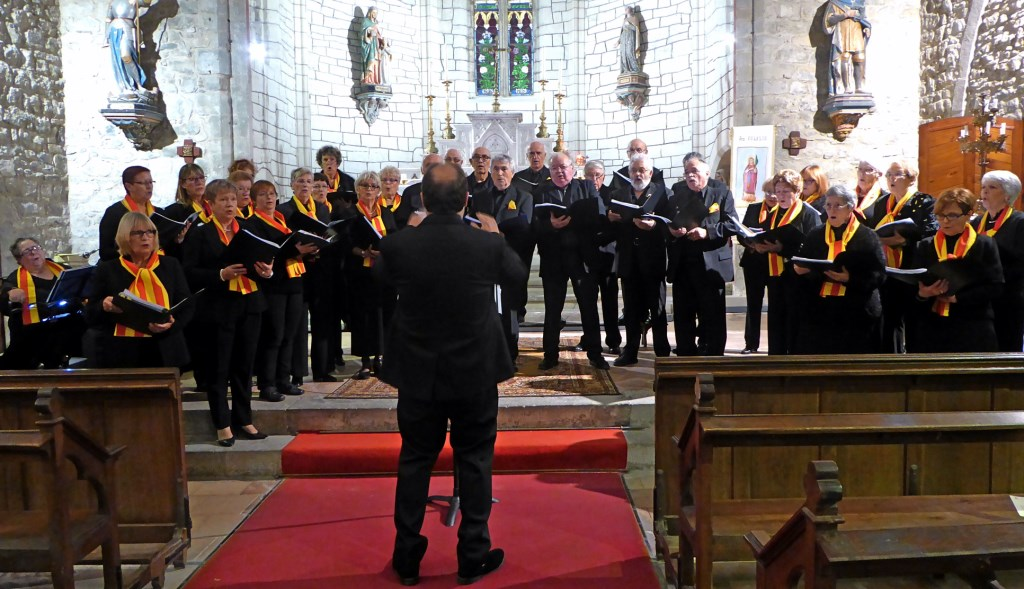 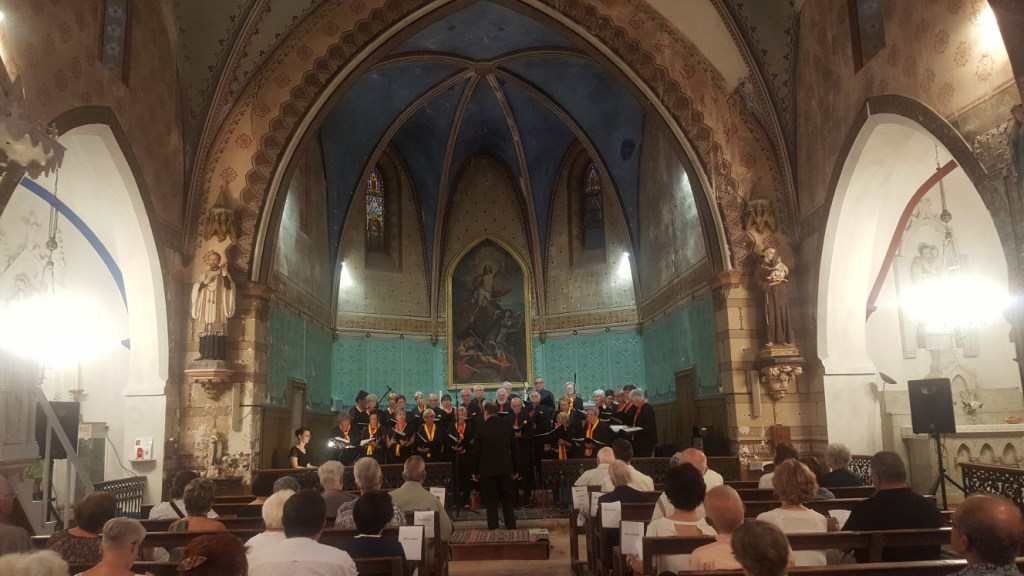 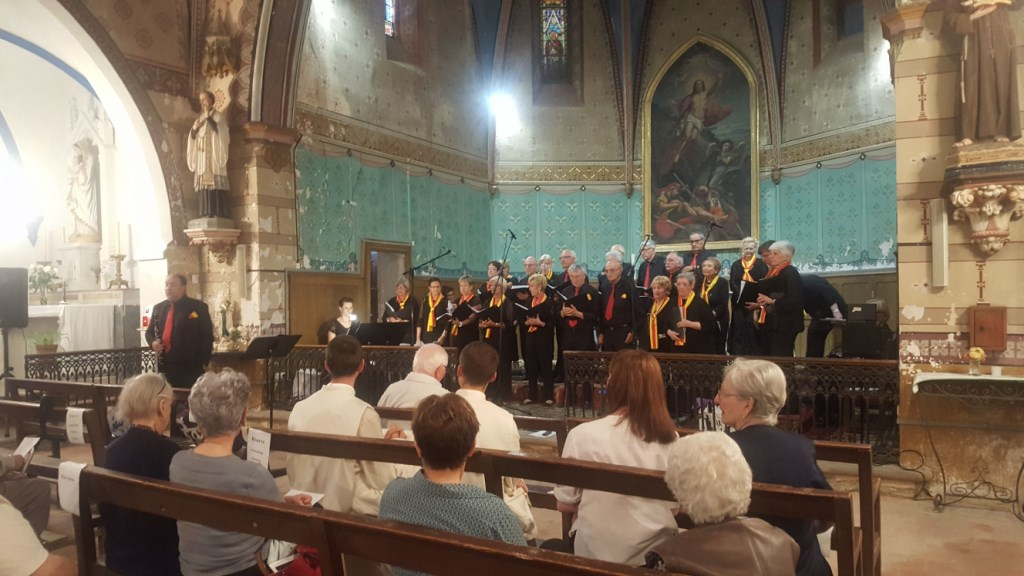 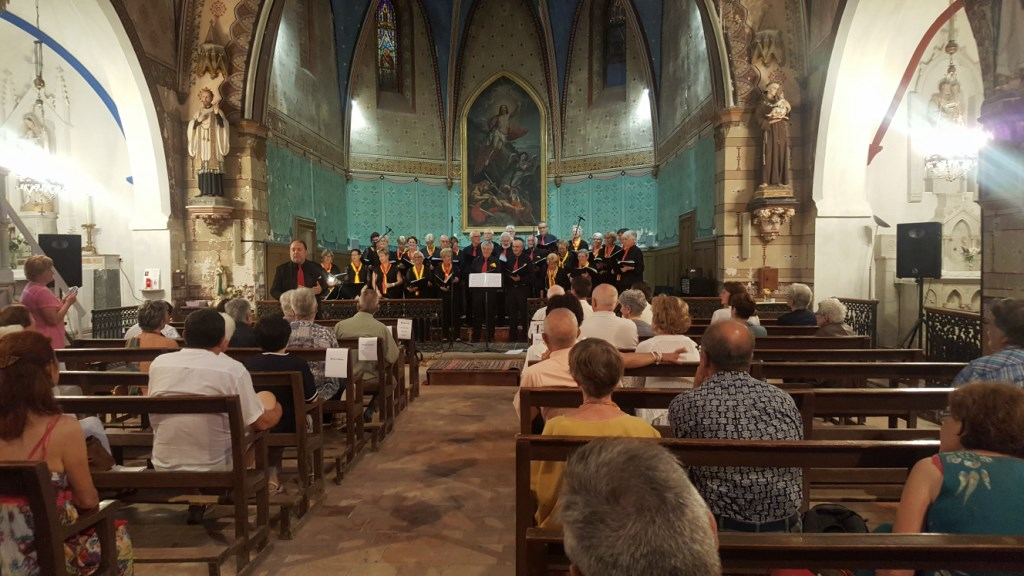 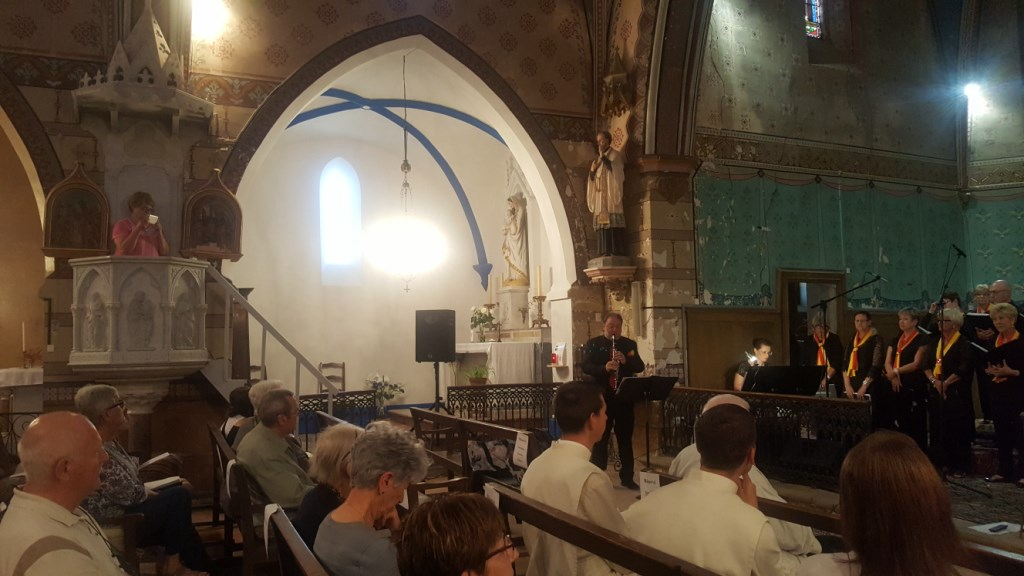 EGLISE   DE   TOURNISSANSamedi 10 juin 2017 à 17 heures